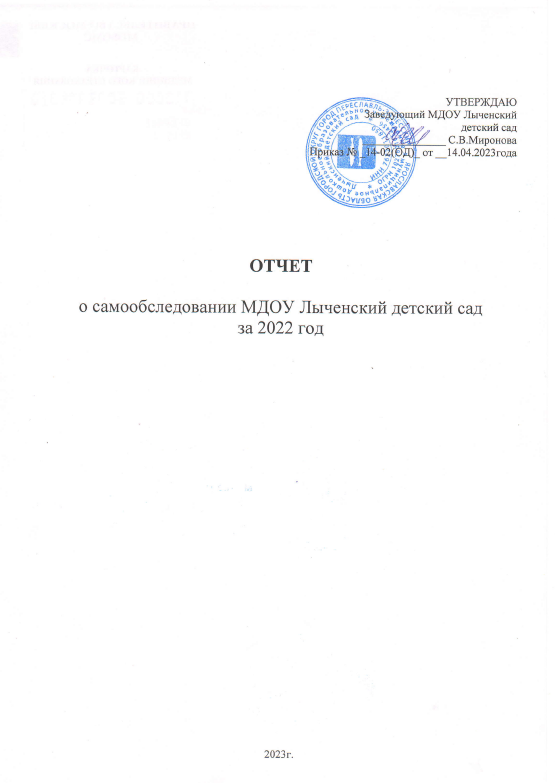 Самообследование деятельности муниципального дошкольного образовательного учреждения Лыченский детский сад ( далее ДОУ) составлено в соответствии с приказом Минобрнауки Российской Федерации от 14 июня 2013 года №462 «Порядок проведения самообследования образовательной организацией» Самообследование включае в себя аналитическую часть и результаты анализа деятельности ДОУ за 2022 годПОКАЗАТЕЛИ
ДЕЯТЕЛЬНОСТИ ДОШКОЛЬНОЙ ОБРАЗОВАТЕЛЬНОЙ ОРГАНИЗАЦИИ,
ПОДЛЕЖАЩЕЙ САМООБСЛЕДОВАНИЮАНАЛИТИЧЕСКАЯ ЧАСТЬ1.Общие сведения о ДОУТип учреждения: бюджетноеВид учреждения:дошкольное образовательное учреждениеОрганизационно-правовая форма: муниципальное учреждениеЛицензия на образовательную деятельность: Лицензия 76Л02 №0001342 от 25.11.2016, регистрационный номер 559/16Адрес места нахождения: 152042 Ярославская область, Переславский район, с. Лыченцы, ул. Школьная, д.2Телефон: 84853544192Адрес электронной почты: lichds@mail.ruРежим работы: пятидневный, 9-ти часовой, с 8.30ч. до 17.30ч.В 2022году в ДОУ функционировала 1 разновозрастная группа на 15 мест. В которой воспитывались дети от 1,5 до 7 лет- 3 человекаВывод: Доу зарегистрировано и функционирует в соответствии с нормативными документами в сфере образования Российской Федерации.Муниципальное задание выполнено полностью. 2.   Система управления ДОУУправление ДОУ осуществляется в соответствии с действующим законодательством Российской Федерации: Законом РФ «Об образовании в Российской Федерации» от 29.12.2012 № 273-ФЗ, «Порядком организации и осуществления образовательной деятельности по общеобразовательным программам дошкольного образования», нормативно-правовыми документами Министерства образования и науки Российской Федерации.В ДОУ разработан пакет документов, регламентирующих его деятельность: Устав ДОУ, локальные акты, договоры с родителями, педагогическими работниками, обслуживающим персоналом, должностные инструкции. Имеющаяся структура системы управления соответствует Уставу ДОУ и функциональным задачам ДОУ.Управление в ДОУ строится на принципах единоначалия и самоуправления, обеспечивающих государственно-общественный характер управления.Коллегиальными органами управления в ДОУ являются: общее собрание работников и педагогический совет. Порядок выборов в коллегиальные органы и их компетенции определяются Уставом. Непосредственное управление ДОУ осуществляет заведующая.Деятельность коллегиальных органов управления осуществляется в соответствии с Положениями: Положение о Собрании трудового коллектива, Положение о Педагогическом совете ДОУ.Представительным органом работников является действующий в ДОУ Совет трудового коллективаВ ДОУ используются различные формы контроля (оперативный, тематический, смотры-конкурсы) результаты которого обсуждаются на рабочих совещаниях и педагогических советах с целью дальнейшего совершенствования работы.Система управления в ДОУ обеспечивает оптимальное сочетание традиционных и современных тенденций: программирование деятельности ДОУ в режиме развития, обеспечение инновационного процесса в ДОУ, комплексное сопровождение развития участников образовательной деятельности, что позволяет эффективно организовать образовательное пространство ДОУ. Вывод:Структура и механизм управления ДОУ определяют стабильное функционирование. Демократизация системы управления способствует развитию инициативы участников образовательного процесса (педагогов, родителей (законных представителей), детей) и сотрудников ДОУ.3.    Общие сведения об образовательном процессеОбразовательная деятельность организуется в соответствии с образовательной программой дошкольного образования ДОУ (далее ОП ДО) и направлена на формирование общей культуры воспитанников, развитие физических, интеллектуальных, нравственных, эстетических и личностных качеств с учётом возрастных и индивидуальных особенностей, формирование предпосылок учебной деятельности, сохранение и укрепление здоровья детей дошкольного возраста.Образовательная деятельность ведётся на русском языке, в очной форме, нормативный срок обучения 5 лет, уровень образования – дошкольное образование.Образовательный процесс в ДОУ строится с учетом контингента воспитанников, их индивидуальных и возрастных особенностей в соответствии с требованиями ОП ДО.При организации образовательного процесса учитываются принципы интеграции образовательных областей (физическое развитие, познавательное развитие, речевое развитие, социально-коммуникативное развитие, художественно-эстетическое развитие) в соответствии с возрастными возможностями и особенностями детей. Образовательный процесс строится на основе законодательно-нормативных документов, оценки состояния здоровья детей, системы психолого-педагогических принципов, отражающих представление о самоценности дошкольного детства. Основной формой образования и воспитания является игра и виды детской деятельности (игровая, коммуникативная, трудовая, познавательно-исследовательская, продуктивная, музыкально- художественная, чтение художественной литературы).В основу организации образовательного процесса определен комплексно-тематический принцип планирования.В соответствии с Приказом Министерства образования и науки Российской Федерации от 17.10.2013 года № 1155 «Об утверждении  федерального государственного образовательного стандарта дошкольного образования»  в течение  2022 года  образовательный процесс в ДОУ вели в соответствии с ФГОС ДО За отчётный период в ДОУ проведены следующие мероприятия:- Пополнен банк нормативно-правовых документов федерального, регионального уровней, регламентирующих введение и реализацию ФГОС ДО.-  Налажено взаимодействие с социальными партнёрами:   СДК с. Лыченцы, ветеранами педагогического труда, детской консультацией ГБУЗ Ярославской области «Переславская ЦРБ»Вывод:Образовательный процесс в ДОУ организован в соответствии с основными направлениями социально-экономического развития Российской Федерации, государственной политикой в сфере образования, ФГОС ДО, образовательной программой дошкольного образования МДОУ Лыченский детский сад4. Организация образовательного процессаДОУ  реализует ООП ДО, прошедшую экспертизу в 2016 году.Методическое обеспечение ООП ДОКомплексные программы:1.«От рождения до школы» под ред. Н.Е.Вераксы, М.А.Васильевой, Т.С. Комаровой + методическое обеспечение к Программе;Образовательный процесс осуществляется в соответствии с ООП ДО, годовым планированием и учебным планом непосредственно образовательной деятельности с учетом возраста детей.В ДОУ созданы условия для разностороннего развития детей с 1,5 до 7 лет - детский сад оснащен оборудованием для разнообразных видов детской деятельности в помещении и на прогулочных участках с учетом финансовых возможностей ДОУ.Содержание образовательного процесса представлено по пяти образовательным областям: социально-коммуникативное, познавательное, речевое, художественно - эстетическое и физическое развитие.Основные блоки организации образовательного процесса:совместная деятельность педагога и воспитанников в рамках непосредственно образовательной деятельности (далее НОД);при проведении режимных моментов;при взаимодействии с родителями (законными представителями)свободная деятельность детейВ середине НОД педагоги проводят физкультминутку. Между НОД предусмотрены перерывы продолжительностью 10 минут.Образовательный процесс строится на адекватных возрасту формах работы с детьми, при этом основной формой и ведущим видом деятельности является игра.Образовательная деятельность с детьми строится с учётом индивидуальных особенностей детей и их способностей. При организации образовательного процесса учитываются национально-культурные, климатические условия.В работе с детьми педагоги используют образовательные технологии деятельностного типа: развивающее обучения, проблемное обучения, проектную деятельность.Вывод:Образовательный процесс в ДОУ организован в соответствии с требованиями, предъявляемыми законодательством к дошкольному образованию и направлен на сохранение и укрепление здоровья воспитанников, предоставление равных возможностей для их полноценного развития и подготовки к дальнейшей учебной деятельности и жизни в современных условиях. Количество и продолжительность непосредственно образовательной деятельности устанавливаются в соответствии с санитарно-гигиеническими нормами и требованиями.5. Качество образовательной работы ДОУПовышение качества образования неразрывно связано с повышением уровня профессионального мастерства  педагогов. В основе системы повышения квалификации в ДОУ лежат следующие управленческие документы: график повышения квалификации педагогических и руководящих работников на 2018 – 2023г.г., ежегодный план работы ДОУ, график аттестации педагогов на 2018 – 2023г.Педагогические работники повышают профессиональный уровень в соответствии с Законом РФ «Об образовании в Российской Федерации» 1 раз в 3 года. В 2018 году педагог прошла курсы профессиональной переподготовки по направлению «Образование и педагогика» квалификация «Воспитатель детей дошкольного возраста». В сентябре 2020г.прошла аттестацию на соответствие занимаемой должностиАнализ  профессионального уровня педагогического коллективаМетодическая работа в ДОУ направлена на повышении компетентности педагога в вопросах совершенствования образовательного процесса и создание такой образовательной среды, в которой полностью будет реализован творческий потенциал каждого педагога, всего педагогического коллектива и, в конечном счете, на обеспечение качества образовательного процесса ДОУ.При планировании и проведении методической работы в ДОУ отдается предпочтение активным формам обучения, таким как: семинары-практикумы, круглые столы, просмотры открытых мероприятий, взаимопосещения.В течении 2022 учебного года были проведены следующие мероприятия:Февраль-Конкурс открыток к 23 февраля, совместное рисование плаката «Мой папа самый лучший», рассказ о своем папеМарт- Изготовление поздравительных открыток для мам и бабушек, утренник к 8 марта, праздничное чаепитиеАпрель- Дистанционное занятие ко Дню птиц.Май- Дистанционное участие в акции «Окна Победы» «Георгиевская ленточка»Июнь- Дистанционное участие в акции «Окна России»Июль- Развлечение «Неделя экспериментов», «Неделя спортивных игр и забав»Август- Развлечение «Путешествие в страну дорожных знаков»Сентябрь- Развлечение «День знаний»Октябрь- Чествование пап на День отца с вручением благодарственных писем тем папам, кто активно участвует в жизни ДОУНоябрь- Конкурс рисунков по ПДД, конкурс аппликаций по пожарной безопасностиДекабрь – Изготовление кормушек для птиц, изготовление украшений для елки и группы на новый год, постановка сценария новогоднего утренника .Вывод:Образовательный процесс в ДОУ осуществляется в соответствии с ОП ДО, годовым планированием и учебным планом непосредственно образовательной деятельности. 6. Медицинское обслуживаниеМедицинское обслуживание в ДОУ осуществляет ФАП с.ЛыченцыДОУ предоставляет помещение с соответствующими условиями для работы медицинских работников, осуществляет контроль их работы в целях охраны и укрепления здоровья детей и работников ДОУ. Медицинский кабинет оснащён необходимым медицинским оборудованием.Дети, посещающие ДОУ, имеют медицинскую карту, прививочный сертификат.Педагогический состав ДОУ решают вопросы профилактики заболеваемости с учетом личностно ориентированного подхода, кадровой политики, материально-технического оснащения, взаимодействия с семьей в вопросах закаливания, физического развития и приобщения детей к спорту Показатели заболеваемости детей МДОУ Лыченский детский сад за 2022год составил 22%, индекс здоровья 33 %Индивидуальные особенности контингента детей на 2022г.Вывод:Медицинское обслуживание в ДОУ организовано в соответствии с Договором об оказании медицинских услуг и направлено на выполнение СанПиНа 2.4.1.3049-13 «Санитарно-эпидемиологические требования к устройству, содержанию и организации режима работы дошкольных образовательных организаций» и направлено на укрепление здоровья воспитанников  и профилактику различных заболеваний.7. Организация питанияОрганизация питания в ДОУ соответствует санитарно-эпидемиологическим правилам и нормативам. В ДОУ организовано 4-х разовое питание: завтрак, 2-ой завтрак, обед, полдник.ДОУ работает по десятидневному меню, утверждённым заведующей ДОУ.Питание организовано в соответствии с примерным десятидневным меню, составленным с учетом рекомендуемых среднесуточных норм для двух возрастных категорий: для детей с 1 до 3-х лет и для детей от 3 до 7 лет. На основании ежедневного меню составляется меню-требование установленного образца с указанием выхода блюд для детей разного возраста.Выдача готовой пищи осуществляется только после проведения приемочного контроля бракеражной комиссией в составе заведующей, повара, представителя педагогического коллектива.Заведующая и повар контролируют нормы, калорийность пищи, энергетическую ценность блюд, сбалансированность питания и пр.Пищеблок оснащен необходимым современным техническим оборудованием: холодильник, электоплиты, водоногреватель, мясорубка.В группах соблюдается питьевой режим.Вывод:Питание детей в ДОУ организовано в соответствии с десятидневным меню, согласованному с заведующей ДОУ. направлено на сохранение и укрепление здоровья воспитанников и  на выполнение СанПиНа 2.4.1.3049-13 8. Кадровое обеспечениеОбщее количество сотрудников ДОУ – 7 человек, из них:- руководящий состав – 1 человек (заведующий);- педагогический состав – 1 человек.ДОУ полностью укомплектовано педагогическими кадрами.Анализ педагогического состава ДОУ:- по образованию:высшее – 1чел.;- по квалификации:Соответствие занимаемой должности – 1 чел.;- по стажу работы:от 15 и более –1 чел.Вывод:Анализ педагогического состава ДОУ позволяет сделать выводы о том, что педагогический  коллектив имеет достаточный уровень педагогической культуры, стабильный, работоспособный. Достаточный профессиональный уровень педагогов позволяет решать задачи воспитания и развития каждого ребенка.9. Информационно-образовательная средаФункционирование информационной образовательной среды в ДОУ  для организации процесса управления, методической и педагогической деятельности обеспечивается техническими и аппаратными средствами, сетевыми и коммуникационными устройствами:Технические и аппаратные средства: 1 персональный компьютер- для управленческой деятельности, работы с сайтам; методической и педагогической деятельности; в настоящее время компьютер устарел и часть функций не выполняет.1 принтер; Домашний кинотеатр.Сетевые и коммуникационные устройства:-1 компьютер имеет выход в интернет, возможно использование электронной почтыПрограммные средства:Операционные системы:- на 1 компьютере установлена операционная система «Windows hp»;Имеющееся в ДОУ информационное обеспечение образовательного процесса в настоящее время не позволяет вести в электронной форме следующие процессы , т.к компьютер физически и морально устарел и ремонт не представляется возможным из-за отсутствия комплектующих :1) управлять образовательным процессом: оформлять документы (приказы, отчёты и т.д.), при этом используются офисные программы (MicrosoftWord, Excel, PowerPoint), осуществлять электронный документооборот, сопровождать переписки с внешними организациями, физическими лицами, хранить в базе данных различную информацию;2) вести учёт труда и заработной платы, формировать и передавать электронные отчеты во все контролирующие органы.3) создавать и редактировать электронные таблицы, тексты и презентации;4) использовать интерактивные дидактические материалы, образовательные ресурсы:5) осуществлять взаимодействие между участниками образовательного процесса,  у ДОУ имеется электронный адрес и официальный сайт.Информационное обеспечение образовательного процесса требует наличие квалифицированных кадров:из 2 педагогических и руководящих работников ДОУ информационно – коммуникационными технологиями владеют 2 человека.Вывод:Информационное обеспечение в ДОУ  не соответствует требованиям реализуемой образовательной программы, требуется дополнительное оборудование для использования в педагогическом процессе ИКТ по введению ФОП  ДО в образовательный процесс ДОУ, необходима организация компьютерного класса для работы с воспитанниками.10. Материально-техническая базаВажным фактором, благоприятно влияющим на качество образования, распространение современных технологий и методов воспитания, является состояние материально-технической базы.Создание материально-технических условий ДОУ проходит с учётом действующих СанПиН. Работа по материально-техническому обеспечению планируется в годовом плане.В ДОУ функционирует 1 группа. В  группе есть свое спальное, игровое, раздевальное, умывальное и туалетное помещение. .В детском саду так же имеется:музыкально - физкультурный зал;кабинет заведующего;изолятормедицинский кабинет;прачечная;пищеблок.Все помещения оснащены   специальным техническим, учебным и игровымоборудованием,  разнообразными наглядными пособиями с учетом финансовых возможностей ДОУ.Особенностью предметно-развивающей среды ДОУ является ее многофункциональность: эффективное использование одних и тех же помещений для разных форм дошкольного образования. Музыкально - физкультурный зал  используется для непосредственно образовательной, спортивной и досуговой деятельности с детьми, посещающими ДОУ. Для работы с воспитанниками используется домашний кинотеатр.Оборудование используется рационально, ведётся учёт материальных ценностей, приказом по ДОУ назначены ответственные лица за сохранность имущества. Вопросы по материально-техническому обеспечению рассматриваются на рабочих совещаниях.Площадь на одного воспитанника соответствует лицензионному нормативу. Здание, территория ДОУ соответствует санитарно-эпидемиологическим правилам и нормативам, требованиям пожарной и электробезопасности, нормам охраны труда.  В ДОУ созданы условия для питания воспитанников, а также для хранения и приготовления пищи, для организации качественного питания в соответствии с санитарно-эпидемиологическим правилам и нормативам.В течение учебного года были проведены следующие работы:постоянно проводится сезонное озеленение прогулочных участков;постоянно пополняется и обновляется развивающая среда всех возрастных групп путем приобретения и изготовления методических атрибутов и материалов,  как для игровой, так и образовательной деятельности;Вывод:Материально-техническая база ДОУ находится в удовлетворительном состоянии. Для повышения качества предоставляемых услуг необходимо провести выявленные ремонтные работы, пополнить группы и помещения ДОУ необходимым оборудованием.11. Финансирование и хозяйственная деятельность ДОУБюджетное финансирование ДОУИсточником финансирования являются: бюджетные средства согласно субсидии на выполнение государственного задания.Расходование средств ДОУ осуществляется согласно утвержденной смете и включает в себя следующие статьи затрат: зарплата и начисления на зарплату, коммунальное обслуживание, расходы на содержание имущества, расходы на прочие нужды, приобретение основных средств, приобретение продуктов питания, приобретение материальных запасов.Внебюджетная деятельность включает в себя работу со спонсорами.За 2022 год в дошкольном учреждении были проведены следующие работы:Покраска на участке игрового оборудования .За 2022  год были приобретены следующие товары:Игровой дидактический материалМоющие средства. Хозяйственные товары.Костюмы Деда Мороза и СнегурочкиПриобретена краска для подготовки к учебному году.Вывод:Хозяйственная деятельность ведется в соответствии с планом мероприятий на текущий год.II. РЕЗУЛЬТАТ АНАЛИЗА ДЕЯТЕЛЬНОСТИ ДОУРезультаты самообследования деятельности ДОУ позволяют сделать вывод о том, что в ДОУ созданы условия для реализации ООП ДО детского сада, однако они требуют дополнительного оснащения и обеспечения.  Для дальнейшего совершенствования педагогического процесса основной целью считать следующее: Цель: Проектирование образовательного пространства ДОУ, повышение уровня профессиональной компетентности педагогов, их мотивации на самосовершенствование в условиях работы по ФГОС ДО. Задачи:Для успешной деятельности в условиях модернизации образования МКДОУ должно реализовать следующие направления развития:совершенствовать материально-техническую базу учреждения;продолжить повышать уровень профессиональных знаний и умений педагогов соответствии с ФГОС ДО;усилить работу по сохранению и укреплению здоровья участников воспитательно-образовательного процесса, продолжить внедрение здоровьесберегающих технологий;формировать систему эффективного взаимодействия с семьями воспитанников; глубже внедрять в работу новые информационные технологии (ИКТ).приобрести новый компьютер для эффективной работы   администрации и педагога .N п/пПоказателиЕдиница измерения1.Образовательная деятельность1.1Общая численность воспитанников, осваивающих образовательную программу дошкольного образования, в том числе:3 человек1.1.1В режиме полного дня (8 - 12 часов)3 человек1.1.2В режиме кратковременного пребывания (3 - 5 часов)0 человек1.1.3В семейной дошкольной группе0 человек1.1.4В форме семейного образования с психолого-педагогическим сопровождением на базе дошкольной образовательной организации0 человек1.2Общая численность воспитанников в возрасте до 3 лет0 человека1.3Общая численность воспитанников в возрасте от 3 до 8 лет3 человек1.4Численность/удельный вес численности воспитанников в общей численности воспитанников, получающих услуги присмотра и ухода:3 человек 100/%1.4.1В режиме полного дня (8 - 12 часов)3 человек 100/%1.4.2В режиме продленного дня (12 - 14 часов)0 человек 0 /%1.4.3В режиме круглосуточного пребывания0 человек 0/%1.5Численность/удельный вес численности воспитанников с ограниченными возможностями здоровья в общей численности воспитанников, получающих услуги:0 человек 0% 1.5.1По коррекции недостатков в физическом и (или) психическом развитии0 человек, 0/%1.5.2По освоению образовательной программы дошкольного образования0 человек, 0/%1.5.3По присмотру и уходу0 человек, 0/%1.6Средний показатель пропущенных дней при посещении дошкольной образовательной организации по болезни на одного воспитанника 12 дней1.7Общая численность педагогических работников, в том числе:1 человек1.7.1Численность/удельный вес численности педагогических работников, имеющих высшее образование1 человек, 100/%1.7.2Численность/удельный вес численности педагогических работников, имеющих высшее образование педагогической направленности (профиля)1 человек, 100/%1.7.3Численность/удельный вес численности педагогических работников, имеющих среднее профессиональное образование0 человек, 0/%1.7.4Численность/удельный вес численности педагогических работников, имеющих среднее профессиональное образование педагогической направленности (профиля)0 человек, 0/%1.8Численность/удельный вес численности педагогических работников, которым по результатам аттестации присвоена квалификационная категория, в общей численности педагогических работников, в том числе:0 человек, 0/%1.8.1Высшая0 человек, 0/%1.8.2Первая0 человек, 0/%1.9Численность/удельный вес численности педагогических работников в общей численности педагогических работников, педагогический стаж работы которых составляет:0 человек, 0/%1.9.1До 5 лет0 человек, 0/%1.9.2Свыше 30 лет0 человек, 0/%1.10Численность/удельный вес численности педагогических работников в общей численности педагогических работников в возрасте до 30 лет0человек, 0/%1.11Численность/удельный вес численности педагогических работников в общей численности педагогических работников в возрасте от 55 лет0 человек, 0/%1.12Численность/удельный вес численности педагогических и административно-хозяйственных работников, прошедших за последние 5 лет повышение квалификации/профессиональную переподготовку по профилю педагогической деятельности или иной осуществляемой в образовательной организации деятельности, в общей численности педагогических и административно-хозяйственных работников1человек, 100/%1.13Численность/удельный вес численности педагогических и административно-хозяйственных работников, прошедших повышение квалификации по применению в образовательном процессе федеральных государственных образовательных стандартов в общей численности педагогических и административно-хозяйственных работников1 человек, 100/%1.14Соотношение "педагогический работник/воспитанник" в дошкольной образовательной организации1 /31.15Наличие в образовательной организации следующих педагогических работников:1.15.1Музыкального руководителянет1.15.2Инструктора по физической культуренет1.15.3Учителя-логопеданет1.15.4Логопеда нет1.15.5Учителя-дефектологанет1.15.6Педагога-психолога нет2.Инфраструктура2.1Общая площадь помещений, в которых осуществляется образовательная деятельность, в расчете на одного воспитанника 18 кв. м2.2Площадь помещений для организации дополнительных видов деятельности воспитанников0 кв. м2.3Наличие физкультурного залада2.4Наличие музыкального заланет2.5Наличие прогулочных площадок, обеспечивающих физическую активность и разнообразную игровую деятельность воспитанников на прогулкедагодЧисленный состав, челобразованиеобразованиеобразованиеобразованиекатегориякатегориякатегориякатегориягодЧисленный состав, челВысшее профес. челВысшее, чел Среднее профес.,челСреднее специальноечелвысшаяперваясоответствиене аттестован202011112021111120221111Группа здоровья	Количество детей% от общего количества детей1133 2267 300